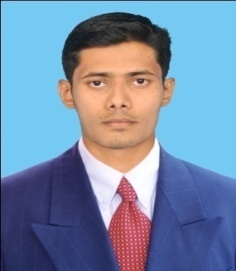 CURRICULUM VITAEAHAMED.363995@2freemail.com AHAMED Electrical Engineer                                                                                                                                                                                                                                    CAREER OBJECTIVEWilling to work in an environment wherein my skills and expertise as a Facilities Engineer not only helps in efficient and effective functioning of the department/departments, but also makes a difference in the way the organization functions, and the ultimate results delivered to client. Thus, wish to work in an environment wherein I get to exercise control on various actions when needed to assure utmost efficiency of the organizational functions.CAREER SUMMARYMy total work experience in this field is around 2 years, and am thorough with the basics of this job profile.which helped me learn and improve my practical knowledge. Thus, today am capable of handling any project individually to facilitate economic and qualitative efficiency of the organization.SUMMARY OF SKILLSExcellent technical competence.Ability to plan and implement preventative maintenance program.Thorough knowledge of raw material, its quality, price, etc., which helps in negotiating with the vendors.Good communication and negotiation skills.Good management and organization skills.Effective management of human resource, and thus assuring efficient productive output from the same.Good at making, compiling, and presenting reports.Good at work scheduling.Good at managing, compiling, and analyzing data.Ability to work without any supervision and self-motivated.Strong work ethics.PROFESSIONAL EXPERIENCEDate:  February 2015 − February 2017Employer:  Adeeb Electrical and Electronics Services Company,Abu Dhab − UAEJob Title:  Facilities Engineer (at facilities management division)Total experience:  2 yearsUAE experience:  2 years  PROJECT HANDLEDNational bank of Abu Dhabi NBAD office (12 floor) building.Al Ain tower (53 floor) building.  JOB RESPONSIBILITIESConducted regular maintenance checks on facility buildings and outbuildings.Coordinate and manage maintenance work at client's site.Provide technical and logistical support for handling resources.Facilitate and monitor movements of equipment at site.Plan and schedule tasks to labor and supervise their activities.Analyzed, and interpreted complex project documents.Assisted in the effective management coordination of projects and client.Responded effectively for maintenance issues and for shortage of material.Organized and updated tracking and data systems.Assisted in overhaul of electrical and plumbing equipment Coordinated budget management with Facility Operations department.Scheduled and updated purchase orders and delivery time frames.Consulted with customers in regard to improved efficiency and cost minimization.Upheld health safety and government regulations in all work operations.EDUCATIONAL QUALIFICATIONS                                                                                           EXTRA CURRICULAR ACTIVITIESWinner of Junior Level  200Meters Run Event in Educational District Level Sports Meet.Winner of Junior Level  100 Meters Run Event in District Level Monthly Sports Meet.Winner of Senior Football Game in Republic Day Sports Meet.Winner of Football Game in Block Level State Games Meet.Winner of Under-19 Football Game in Republic Day. ACADEMIC PROJECT DETAILSPERSONAL PROFILEGender		         : MaleMarital Status          : SingleDate of Birth           : 13/05/1988Nationality              : IndianLanguages Known  : Tamil and EnglishCOURSEYEAR OF PASSINGSCHOOL ∕COLLEGEBOARD/UNIVERSITYMARK IN PRECENTAGEB.TECH(ElectricalEngineering)        2013EASTERN INSTITUTE FOR INTEGRATED LEARNING IN MANAGEMENTEIILM UNIVERSITY SIKKIM, (Under section 2(F) UGC act 1956 ) – INDIA         75.8HIGHER SECONDARY COURSE CERTIFICATE          2009ST ANTONY’S HIGHER SECONDARY SCHOOL STATE BOARD TAMIL NADU68.5   Title:Medium voltage motor drive with modular multi level PWM inverter.   Duration:Six month.	   Objectives:To control the speed of the motors.	   Abstract:This PWM inverter for a transformer less medium-voltage motor drive. The inverter consisting of a cascaded stack of multiple bidirectional chopper-cells. The motor frequency occurs across chopper-cell. The magnitude of the voltage fluctuation is inversely proportional to the motor frequency. To change input(frequency) inverter to control speed of the motor.